Муниципальное автономное учреждение дополнительного образованияЦентр дополнительного образованияметодическая разработка Весенний пейзаж краскамиАвтор: Шестакова Екатерина Сергеевна, педагог дополнительного образованияг. Сухой Лог 2022Объединение «Изобразительное искусство»Возраст обучающихся: 5-12 летТема: Рисование весеннего пейзажаЦель: создание творческой работыЗадачи:- продолжать знакомить детей с пейзажной живописью;
- совершенствовать творческие способности;
- уточнить и обобщить знания о весне;
- воспитывать умение замечать и отражать в рисунках красоту природы;
- воспитывать художественно-эстетический вкус, терпение, аккуратность.Форма проведения занятия: индивидуальная работа.Оборудование: альбомный лист акварельной бумаги, простой карандаш, гуашь, акварель кисточка, вода.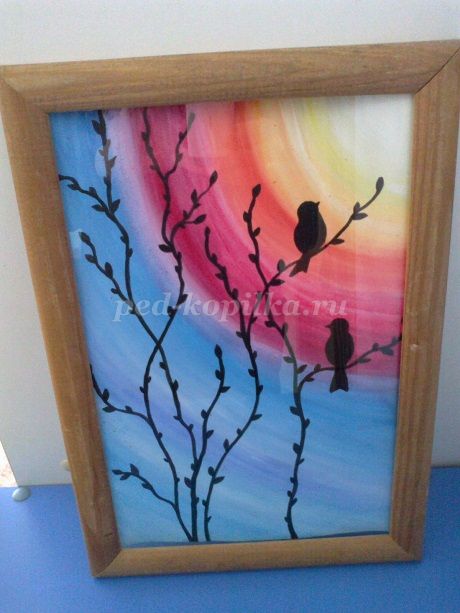 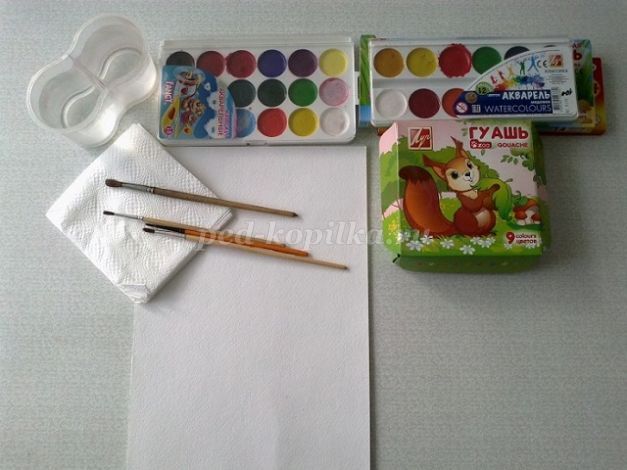 
Ход работы.
1.Смачиваем половину листа бумаги водой, чтобы быстро не высыхала. В правом верхнем углу закрашиваем маленькую четверть круга белой гуашью. Это будет диск солнца. Продолжаем рисовать дугу жёлтой краской, делая плавный переход между белой и желтой линией, размывая водой и белой гуашью.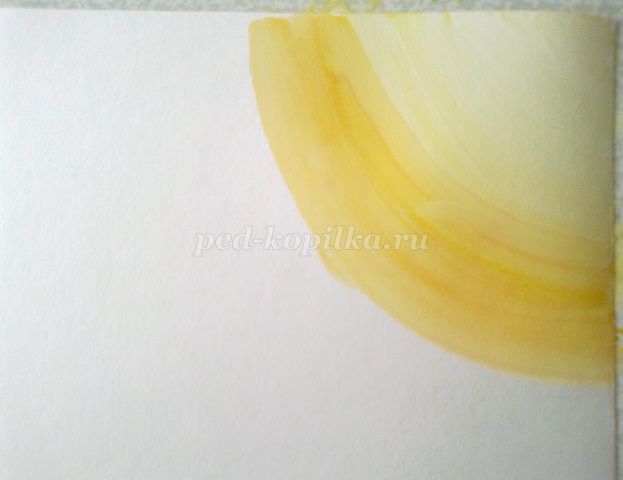 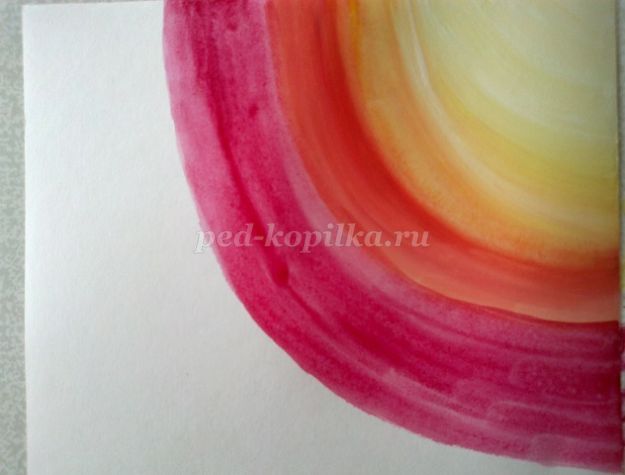 
2. Добавляем линии оранжевой и красной краски, немного размывая водой. Следующая четверть круга – малиновая краска. На край малиновой краски вливаем немного сиреневой или фиолетовой краски. Заканчиваем рисовать диск солнца.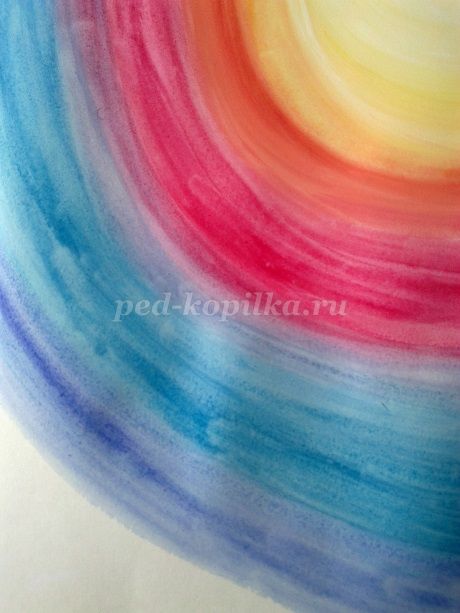 
3. Смачиваем вторую половину листа водой. Далее рисуем фон неба синей, тёмно-синей и фиолетовой краской. Точно также, плавно закругляя линии, рисуем дуги под солнцем. Делаем плавные переходы краски, размывая водой и белой гуашью.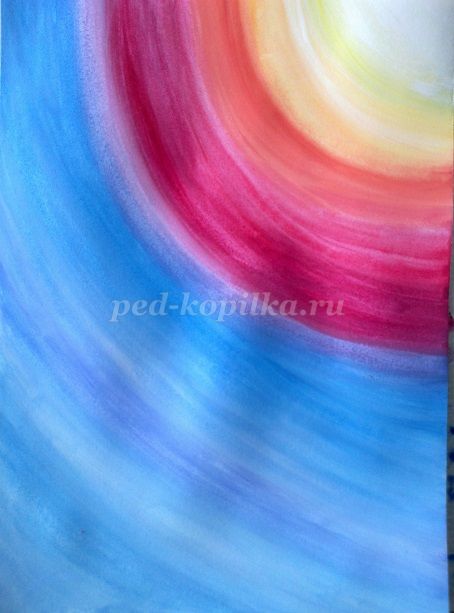 
4. Рисуем кустарник чёрной акварелью, немного мешая её с тёмно- синей краской. На кустарнике рисуем набухшие почки.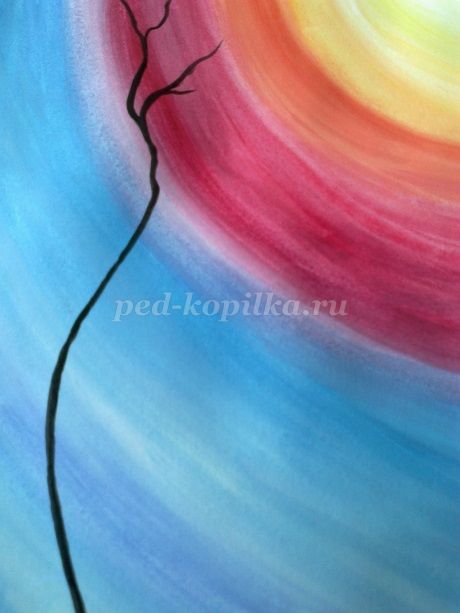 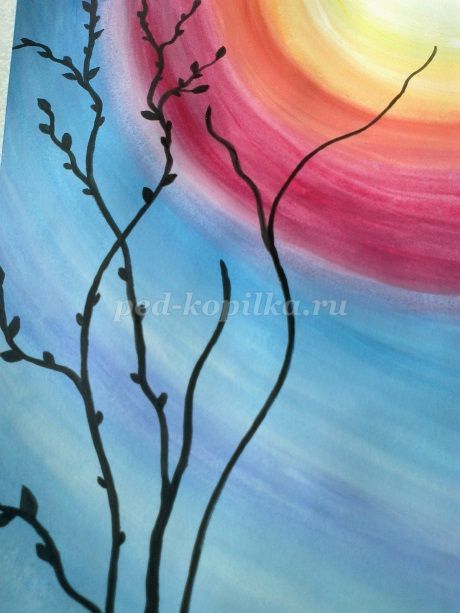 
5. На ветке, направленной в середину солнца, рисуем птицу. Также смешивая чёрную и синею акварель.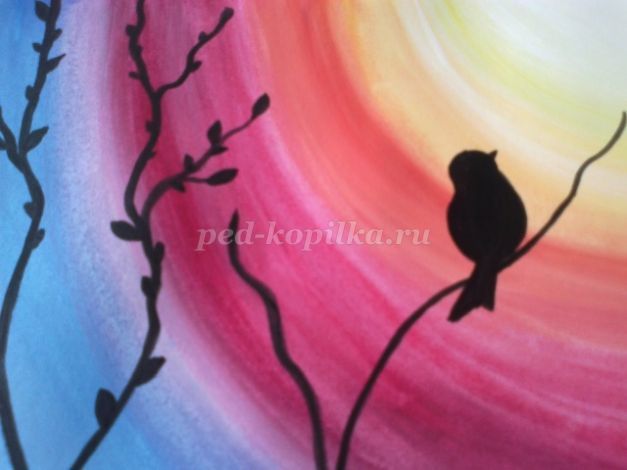 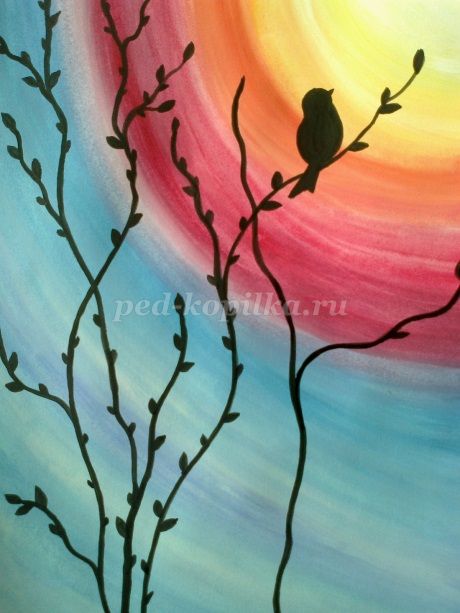 
6. На боковой нижней ветке рисуем вторую птицу. Дорисовываем почки на ветках кустарника.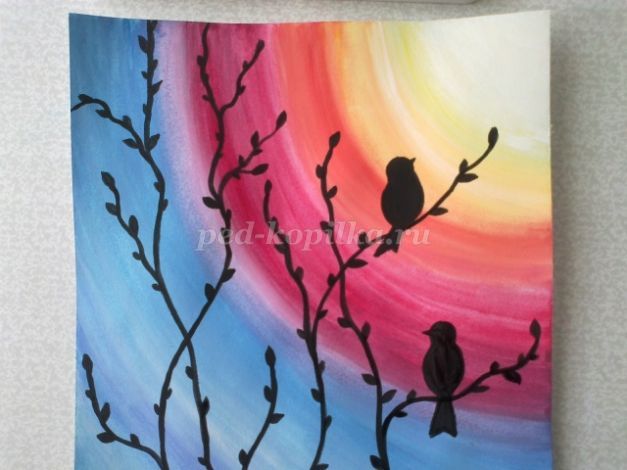 
Наш весенний пейзаж готов.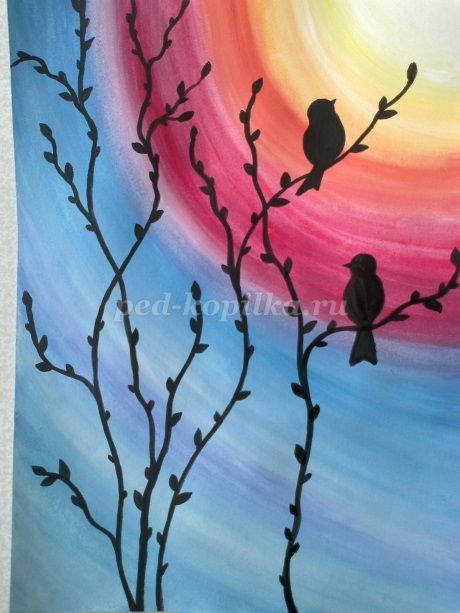 
Оформляем картину в рамку и украшаем интерьер группы или дарим в подарок.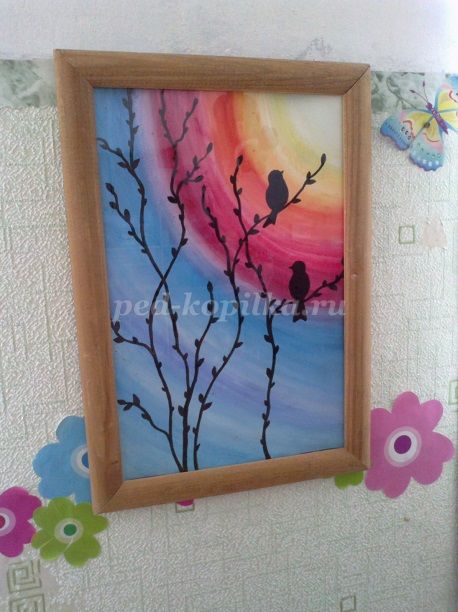 
Спасибо за внимание!